Pressmeddelande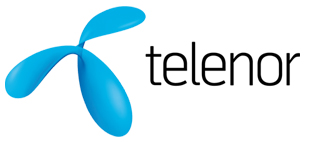 Stockholm, 6 oktober 2010Telenor Hemma – löser hemmets telefoni och bredband Majoriteten av svenska folket, 84 procent, har fast telefoni och två tredjedelar, 65 procent, har en fast internetuppkoppling enligt PTS*. Nu erbjuder Telenor Sverige tjänsten ”Telenor Hemma” - en lösning för all hemmets kommunikation, både telefoni och bredband.Telenor Hemma fungerar som traditionell fast telefoni och man behåller sitt fastnätsnummer. Skillnaden är att man kopplar hemtelefonen till en router istället för dagens telefonjack. Den mobila routern ersätter även det fasta bredbandet och gör det möjligt för hela familjen att surfa samtidigt.– Telenor Hemma är en enkel och kostnadseffektiv lösning för hela hemmets kommunikation. Dessutom så kan fler personer surfa samtidigt utan att man behöver skaffa extra utrustning. En bonus är att man också enkelt kan ta med sig telefon och bredband till exempelvis fritidshuset utan att behöva betala för dubbla abonnemang, säger Mattias Ringqvist, marknadschef Mobil Konsument, Telenor Sverige.  Telenor Hemma - 249 kronor per månadTelefoni39 öre per minut till alla mobilnät15 öre per minut till fasta nätet0 kronor per månad för Nummervisning0 kronor per månad för TelefonsvarBredband via mobil routerBredband upp till 6 Mbit/s med upp till 5 användare samtidigt* Post- och Telestyrelsens Individsundersökning 2009För mer information, 
kontakta presstjänsten: 
08-41 00 75 55www.telenor.se